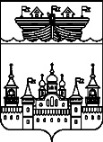 ЗЕМСКОЕ СОБРАНИЕ ВОСКРЕСЕНСКОГО МУНИЦИПАЛЬНОГО РАЙОНА НИЖЕГОРОДСКОЙ ОБЛАСТИРЕШЕНИЕ21 июня 2019 года	№55О работе МУП «Воскресенское ПАП» за 2018 годВ соответствии с планом работы Земского собрания Воскресенского муниципального района Нижегородской области в 2019 году заслушав и обсудив информацию директора муниципального унитарного предприятия «Воскресенское пассажирское автопредприятие» Е.А.Бородина о работе МУП «Воскресенское ПАП»за 2018 год,Земское собрание района решило:Информацию о работе МУП «Воскресенское ПАП» за 2018 год принять к сведению.Глава местного самоуправления		А.В.БезденежныхПриложение к решению Земского собрания Воскресенского муниципального района Нижегородской области от 21.06.2019 №55Информация о  работе МУП «Воскресенское ПАП» за 2018 годПоказатели финансово-хозяйственной деятельностиМУП «Воскресенское ПАП» за 2012-2018 г.г.                                     Итоги работы МУП «Воскресенское ПАП» за  2018 годПо состоянию на 31.12.2018г. МУП «Воскресенское ПАП» обслуживает 1 городской, 12 пригородных и 1 междугородный маршрут, тем самым являясь основным перевозчиком на территории Воскресенского муниципального района.  На предприятии имеется 14 единиц подвижного состава (автобусы ПАЗ, ГАЗ) и 3 единицы автомобилей хоз. группы. Личный состав предприятия насчитывает 57 человек, из них 23 человека – водители. Кадрами предприятие обеспечено в полном объёме за исключением водителей – нехватка порядка 4 человек. Обучение сотрудников по соответствующим программам, прохождение медицинских осмотров проводится в необходимом объёме и в установленные сроки. Большое внимание на предприятии уделяется соответствию регулярно меняющемуся законодательству в сфере пассажироперевозок, а именно соблюдению режимов труда и отдыха водителей, требований к осуществлению заказных, в т.ч. детских перевозок, требований по обеспечению безопасности перевозок пассажиров, безопасности дорожного движения, транспортной безопасности, организации и проведению предрейсового и послерейсового контроля технического состояния транспортных средств, предрейсового и послерейсового медицинских осмотров водителей. Экономические выкладки работы предприятия за 2018 г. представлены в приложении. Предприятием получены доходы в размере 23570,3 т.р. (109,9% к АППГ), в т.ч. собственных доходов – 17139,3 т.р. (107,8 % к АППГ), выпадающих доходов – 6431,0 т.р. (115,8% к АППГ).  В разрезе собственных доходов выручка от продажи разовых билетов составила 13546,4 т.р. (102,6% к АППГ), от продажи проездных билетов 1263,8 т.р. (106,6% к АППГ). Кроме того, в истёкшем году предприятие впервые осуществляло деятельность на основании заключенных муниципальных контрактов на осуществление перевозок пассажиров на внутримуниципальной маршрутной сети. В рамках исполнения муниципальных контрактов были получены денежные средства в размере 1.000 тыс. руб. За 2018г. предприятием оказано услуг по осуществлению перевозок по заказам на сумму 934,0 т.р. (78,8% к АППГ).Предприятие продолжает продажи билетов на пригородные электропоезда в кассе остановочного пункта «Автостанция р.п. Воскресенское». За указанный период был реализован 10551 билет на общую сумму 1.097.744 руб. (110% к АППГ). В кассах Московского вокзала реализовано 3274 билета на автобусы МУП «Воскресенское ПАП» на сумму 663.499 руб. (156% к АППГ).Расходная часть предприятия составила 26792,3 т.р. (98,4% к АППГ). Практически по всем статьям расходов отмечается снижение уровня затрат, за исключением статей «запасные части» и «электроэнергия».  Повышение расходной части связано с инфляционными процессами, затратами на запасные части в связи с низкими темпами обновления подвижного состава а также с затратами, связанными с ужесточением законодательства. Основные статьи затрат – фонд оплаты труда 8973,3 т.р. (97,5% к АППГ) и топливо – 9785,5 т.р. (97,9% к АППГ). При этом рост стоимости литра топлива составил 4,7%. Благодаря проведённым мероприятиям удалось сократить  потребление топлива на 6,1% к АППГ или на 26,5% к уровню 2012г.  Всего за 6 лет работы расходная часть предприятия увеличилась на 7,7%, тогда как доходная часть возросла на 36,2%; величина собственных доходов увеличилась на 48%.По итогам 2018г. начисление по УСН составило 722.821 руб. (87,2% к АППГ).В течении 2018 г. предприятием получены денежные средства из бюджета муниципалитета в сумме 4.121.009,34 руб., в т.ч. на погашение убытков предприятия 2.592.999,07 руб., на уплату кредита 528.010,27 руб. а также в соответствии с заключенным контрактом на осуществление перевозок 1.000.000 руб. По состоянию на 31.12.2018г. помимо поступивших  имелись основания для выделения предприятию средств в размере 3.415.233 руб.      Поступление средств из бюджета Воскресенского муниципального района отражено в таблицеФинансирование предприятия из бюджета в истекшем году составило 41% от уровня 2012г. Приобретение транспорта за последние 3 года в сравнении с первыми тремя годами работы предприятия сократилось в 6 раз.Доля источников финансирования предприятия (%) представлена в следующей таблице:Таким образом, удельный вес собственных средств предприятия в отношении к расходной части (без включения средств, полученных по контракту) за 6 лет работы вырос на 29,2%; финансирование из областного бюджета сохранилось на прежнем уровне; удельный вес финансирования из районного бюджета сократился на 42,5% (в 1,75 раза).Основными проблемными вопросами в работе предприятия на сегодняшний день являются:1.Нехватка водительского состава. Данная проблема является как следствием общего снижения  кадрового потенциала района, снижения популярности рабочих профессий, так и, в первую очередь крайне низкого уровня оплаты труда. Заработная плата водительского состава на сегодняшний день составляет 15т.р. необходимо довести её минимум до 20т.р..2.Устаревший подвижной состав. На сегодняшний день средний возраст автобуса в МУП «Воскресенское ПАП» составляет 9 лет. Средний пробег автобуса – 580 тыс. км. Есть экземпляры возрастом более 20 лет и пробегом свыше 1 млн. км. Эксплуатация столь изношенного подвижного состава, помимо низкого уровня комфорта поездок пассажиров, ведёт к значительному количеству срывов рейсов, высоких затрат на запасные части, служит отрицательным фактором в процессе поиска водительских кадров и, что наиболее важно, ставит под угрозу безопасность дорожного движения.3.Низкий уровень рентабельности производственного процесса. При наличии существующего уровня инфляции, возникновении дополнительных финансовых нагрузок, в т.ч. обусловленных изменениями в законодательстве, отсутствии возможности использовать дешёвые виды топлива, социально ориентированные перевозки пассажиров в условиях столь обширного муниципального образования остаются нерентабельными. С введением электронных средств оплаты проезда положение значительно усугубится. В сложившихся условиях для стабильного функционирования предприятия решающим фактором становится поддержка со стороны муниципалитета и, в первую очередь, поддержка финансовая. 2012г.2013г.2014 г.2015г.2016г.2017г.2018г.Доходы всего17313,418506,219950,920537,322299,521446,723570,3В т.ч. собственные11579,212919,912968,813369,615544,015893,717139,3Из них:от реализации разовых билетов-10723,810942,711464,012825,513200,313546,4от реализации ЕСПБ, ЕСПА-1051,9880,9759,7750,8646,7693,3от реализации ученических проездных билетов-615,4487,4541,8513,2488,7517,2от реализации проездных билетов на предъявителя-72,348,465,669,149,753,3от заказных перевозок199,4174,9203,4337,9896,61171,2934,0от услуг автостанции198,4201,6196,1184,6454,9281,7291,7Прочие68,281,079,215,533,855,4103,4Выпадающие5734,25586,36982,17267,66755,55553,06431,0Расходы всего24866,123610,024775,925428,926633,927184,526792,3в т.ч. ФОТ9040,48316,78274,48352,88986,59201,48973,3Начисления1880,51731,21723,11737,41898,21943,41874,7горючее 9124,59655,810060,09918,010096,89997,49785,5смазочные 169,2170,3224,5181,0226,4226,6221,0запчасти 874,9696,2877,9571,0717,3747,2840,1автошины 235,4168,3224,8226,1250,4344,4217,1прочие материалы999,4264,1510,8476,9324,6348,8503,3тепло 362,1640,5330,6469,7475,3514,3544,2Вода30,137,832,841,635,042,638,3электроэнергия 276,1247,0255,1339,5444,9418,1558,2износ 905,2815,4963,11481,01567,21544,01432,2прочие нематериальные 968,3866,71298,81633,91073,41491,51356,7из них страхование пассажиров0,00,0515,8511,7537,9364,4367,0Результат-7552,7-5103,8-4825,0-4891,6-4334,4-5737,8-3222,0Результат к возмещению из бюджета района-6647,5-4288,4-3861,9-3410,6-2767,2-4193,8-1789,8цена ГСМ, руб./литр26,3929,1731,7734,7435,3036,2537,93расход топлива, тыс. литров350,2335,0321,2287,3286,5274,0257,2перевезено пассажиров, тыс. чел.805,0655,2600,8614,9624,8609,3616,62012г.2013г.2014г.2015г.2016г.2017г.2018г.Поступило средств всего, тыс. руб.10.0006.7386.5166.7324.0994.9044.121в т.ч. по контракту, тыс. руб.------1.000Приобретено подвиж-ного состава, ед.2131010Источник финансирования2012г.2013г.2014г.2015г.2016г.2017г.2018г.Собственные доходы предприятия46,654,752,352,658,458,560,2Областной бюджет23,123,728,229,825,420,424,0Бюджет района24,525,814,313,59,114,514,1Итого финансирование, % к расходам94,2104,294,895,992,993,498,3